基本信息基本信息基本信息基本信息基本信息基本信息基本信息基本信息姓名姓名鲍奕学校溧阳市永平小学联系电话联系电话15006145467学段学段高年级高年级学科 小学语文小学语文小学语文教材所在单元课时教材所在单元课时五年级上册第八单元第25课《古人谈读书》第一课时五年级上册第八单元第25课《古人谈读书》第一课时五年级上册第八单元第25课《古人谈读书》第一课时五年级上册第八单元第25课《古人谈读书》第一课时五年级上册第八单元第25课《古人谈读书》第一课时五年级上册第八单元第25课《古人谈读书》第一课时作业类型作业类型课时作业     单元作业     学期作业课时作业     单元作业     学期作业课时作业     单元作业     学期作业课时作业     单元作业     学期作业课时作业     单元作业     学期作业课时作业     单元作业     学期作业作业功能作业功能课前预习     课中练习     课后复习课前预习     课中练习     课后复习课前预习     课中练习     课后复习课前预习     课中练习     课后复习课前预习     课中练习     课后复习课前预习     课中练习     课后复习作业目标作业目标能读准多音字“识”和“知”，正确书写“诲、谓、岂、耻”，理解“学而不厌、默而识之”等词语的意思。能够理解论语中句子的意思。能够围绕“学习态度和方法”的话题有理有据地表达自己的观点。适当积累论语中有关学习的句子，并和课文对应起来。能读准多音字“识”和“知”，正确书写“诲、谓、岂、耻”，理解“学而不厌、默而识之”等词语的意思。能够理解论语中句子的意思。能够围绕“学习态度和方法”的话题有理有据地表达自己的观点。适当积累论语中有关学习的句子，并和课文对应起来。能读准多音字“识”和“知”，正确书写“诲、谓、岂、耻”，理解“学而不厌、默而识之”等词语的意思。能够理解论语中句子的意思。能够围绕“学习态度和方法”的话题有理有据地表达自己的观点。适当积累论语中有关学习的句子，并和课文对应起来。能读准多音字“识”和“知”，正确书写“诲、谓、岂、耻”，理解“学而不厌、默而识之”等词语的意思。能够理解论语中句子的意思。能够围绕“学习态度和方法”的话题有理有据地表达自己的观点。适当积累论语中有关学习的句子，并和课文对应起来。能读准多音字“识”和“知”，正确书写“诲、谓、岂、耻”，理解“学而不厌、默而识之”等词语的意思。能够理解论语中句子的意思。能够围绕“学习态度和方法”的话题有理有据地表达自己的观点。适当积累论语中有关学习的句子，并和课文对应起来。能读准多音字“识”和“知”，正确书写“诲、谓、岂、耻”，理解“学而不厌、默而识之”等词语的意思。能够理解论语中句子的意思。能够围绕“学习态度和方法”的话题有理有据地表达自己的观点。适当积累论语中有关学习的句子，并和课文对应起来。题型题型选择题、改错题、填空题、生活实践题、归类题选择题、改错题、填空题、生活实践题、归类题选择题、改错题、填空题、生活实践题、归类题选择题、改错题、填空题、生活实践题、归类题选择题、改错题、填空题、生活实践题、归类题选择题、改错题、填空题、生活实践题、归类题题量题量共（5）小题，其中基础性题目（3）小题，拓展性题目（2）小题共（5）小题，其中基础性题目（3）小题，拓展性题目（2）小题共（5）小题，其中基础性题目（3）小题，拓展性题目（2）小题共（5）小题，其中基础性题目（3）小题，拓展性题目（2）小题共（5）小题，其中基础性题目（3）小题，拓展性题目（2）小题共（5）小题，其中基础性题目（3）小题，拓展性题目（2）小题时长时长总时长（20）分钟，其中基础性题目（5）分钟，拓展性题目（15）分钟总时长（20）分钟，其中基础性题目（5）分钟，拓展性题目（15）分钟总时长（20）分钟，其中基础性题目（5）分钟，拓展性题目（15）分钟总时长（20）分钟，其中基础性题目（5）分钟，拓展性题目（15）分钟总时长（20）分钟，其中基础性题目（5）分钟，拓展性题目（15）分钟总时长（20）分钟，其中基础性题目（5）分钟，拓展性题目（15）分钟第一部分  基础作业（必做）第一部分  基础作业（必做）第一部分  基础作业（必做）第一部分  基础作业（必做）第一部分  基础作业（必做）第一部分  基础作业（必做）第一部分  基础作业（必做）第一部分  基础作业（必做）题号作业内容作业内容作业内容作业内容作业内容设计意图及题目来源设计意图及题目来源1下列说法不正确的一项是(    )
A.“知之为知之，不知为不知，是知也。”这句话中最后一个“知”和前面四个“知”读音、意思不相同。
B.“学而不厌”与“相看两不厌”中的“厌”意思是一样的。
C.“默而识之”与“素不相识”中的“识”读音不一样，但是意思一样。
D.“诲人不倦”中的“诲”和“悔恨交加”的“悔”读音不一样。下列说法不正确的一项是(    )
A.“知之为知之，不知为不知，是知也。”这句话中最后一个“知”和前面四个“知”读音、意思不相同。
B.“学而不厌”与“相看两不厌”中的“厌”意思是一样的。
C.“默而识之”与“素不相识”中的“识”读音不一样，但是意思一样。
D.“诲人不倦”中的“诲”和“悔恨交加”的“悔”读音不一样。下列说法不正确的一项是(    )
A.“知之为知之，不知为不知，是知也。”这句话中最后一个“知”和前面四个“知”读音、意思不相同。
B.“学而不厌”与“相看两不厌”中的“厌”意思是一样的。
C.“默而识之”与“素不相识”中的“识”读音不一样，但是意思一样。
D.“诲人不倦”中的“诲”和“悔恨交加”的“悔”读音不一样。下列说法不正确的一项是(    )
A.“知之为知之，不知为不知，是知也。”这句话中最后一个“知”和前面四个“知”读音、意思不相同。
B.“学而不厌”与“相看两不厌”中的“厌”意思是一样的。
C.“默而识之”与“素不相识”中的“识”读音不一样，但是意思一样。
D.“诲人不倦”中的“诲”和“悔恨交加”的“悔”读音不一样。下列说法不正确的一项是(    )
A.“知之为知之，不知为不知，是知也。”这句话中最后一个“知”和前面四个“知”读音、意思不相同。
B.“学而不厌”与“相看两不厌”中的“厌”意思是一样的。
C.“默而识之”与“素不相识”中的“识”读音不一样，但是意思一样。
D.“诲人不倦”中的“诲”和“悔恨交加”的“悔”读音不一样。【设计意图】：课文中多音字“识”和“知”比较难辩解，“厌”理解易错，“悔”字形会记错，在具体的语言环境中帮助学生理解和掌握。【题目来源】：改编【设计意图】：课文中多音字“识”和“知”比较难辩解，“厌”理解易错，“悔”字形会记错，在具体的语言环境中帮助学生理解和掌握。【题目来源】：改编题号作业内容设计意图及题目来源2两人的对话中，有四个错别字，请用修改符号修改。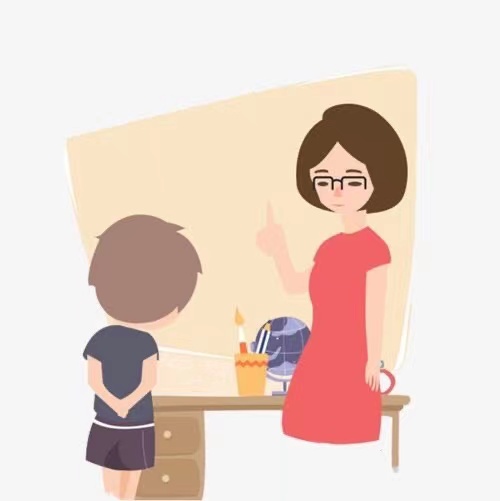 【设计意图】：四会字中，“诲、谓、岂、耻”容易写错，尤其是“悔”和“诲”易混淆。此题在具体的生活情境中对生字进行分析比较，帮助学生加深理解和运用。【题目来源】：创编3根据漫画内容，写出课文中相应的句子：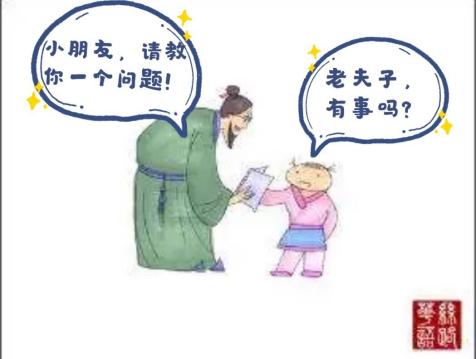 （1）                                         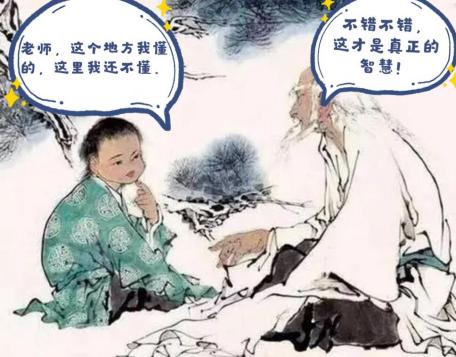 （2）                                       【设计意图】：以漫画的形式，加深学生对课文的理解，帮助学生了解课文大意，领会《论语》中句子的意思。【题目来源】：创编3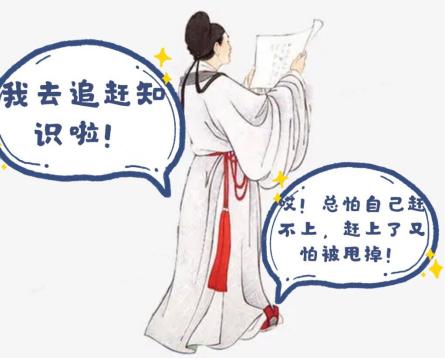 （3）                                       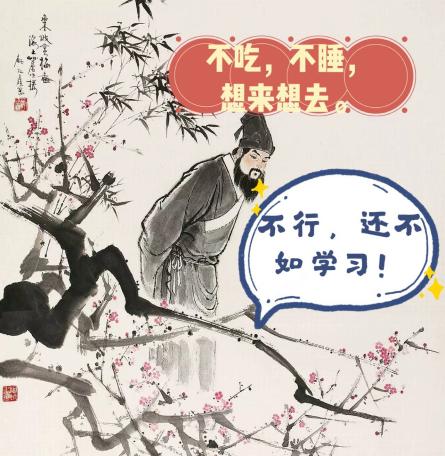 （4）                                      第二部分  拓展性作业（选做）第二部分  拓展性作业（选做）第二部分  拓展性作业（选做）1下课后，同学们围绕论语展开了讨论：    孔子说：“敏而好学，不耻下问。”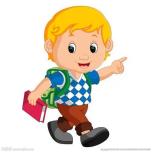 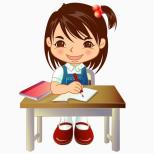 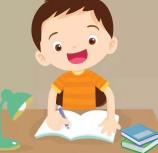 【设计意图】：让学生在生动活泼的讨论形式中，有理有据地表达观点，既落实了课后习题，又提升了学生的思维品质。【题目来源】：创编你也从《论语》中受到启发了吗？结合生活实际，谈谈对课文中句子的感悟：2积累《论语》中关于学习的句子，读一读，试着背一背：1.温故而知新，可以为师矣。
2.三人行，必有我师焉；择其善者而从之，其不善者而            改之。
3.不愤不启，不悱不发。举一隅不以三隅反，则不复也。
4.学而时习之，不亦说乎？有朋自远方来，不亦乐乎？               人不知而不愠，不亦君子乎？
5.学而不思则罔，思而不学则殆。思考：（1）第（  ）句和“敏而好学，不耻下问。”意思相近。（2）第（  ）句对“吾尝终日不食，终日不寝，以思，无益，不如学也”这句话进行了深入反思。【设计意图】：帮助学生积累《论语》中关于学习的名言，同时和课文对比阅读，学会“梳理信息，把握内容要点”，得出相类似的名言。【题目来源】：创编【参考答案】基础题：1.C  2.诲、谓、岂、耻3.（1）敏而好学，不耻下问 （2）知之为知之，不知为不知，是知也。（3）学如不及，犹恐失之  （4）吾尝终日不食，终日不寝，以思，无益，不如学也。拓展题：1.需要结合课文的内容，联系自己读书体会，从学习态度或者学习方法上谈体会。2.（1）2  （2）5【参考答案】基础题：1.C  2.诲、谓、岂、耻3.（1）敏而好学，不耻下问 （2）知之为知之，不知为不知，是知也。（3）学如不及，犹恐失之  （4）吾尝终日不食，终日不寝，以思，无益，不如学也。拓展题：1.需要结合课文的内容，联系自己读书体会，从学习态度或者学习方法上谈体会。2.（1）2  （2）5基本信息基本信息基本信息基本信息基本信息基本信息基本信息基本信息姓名姓名鲍奕 孙玉萍 学校溧阳市永平小学联系电话联系电话15006145467学段学段高年级高年级学科 小学语文小学语文小学语文教材所在单元课时教材所在单元课时五年级上册第八单元第25课《古人谈读书》第二课时五年级上册第八单元第25课《古人谈读书》第二课时五年级上册第八单元第25课《古人谈读书》第二课时五年级上册第八单元第25课《古人谈读书》第二课时五年级上册第八单元第25课《古人谈读书》第二课时五年级上册第八单元第25课《古人谈读书》第二课时作业类型作业类型课时作业     单元作业     学期作业课时作业     单元作业     学期作业课时作业     单元作业     学期作业课时作业     单元作业     学期作业课时作业     单元作业     学期作业课时作业     单元作业     学期作业作业功能作业功能课前预习     课中练习     课后复习课前预习     课中练习     课后复习课前预习     课中练习     课后复习课前预习     课中练习     课后复习课前预习     课中练习     课后复习课前预习     课中练习     课后复习作业目标作业目标能正确书写“岂”，理解“却只漫浪诵读”“心既到矣，眼口凯不到乎？”等句子的意思。能够理解课文意思，依据思维导图背诵课文。能够辨析读书“三到”的具体要求，结合自己的学习谈启示。适当积累论有关读书的名言，在实践中感悟专心读书的重要性。能正确书写“岂”，理解“却只漫浪诵读”“心既到矣，眼口凯不到乎？”等句子的意思。能够理解课文意思，依据思维导图背诵课文。能够辨析读书“三到”的具体要求，结合自己的学习谈启示。适当积累论有关读书的名言，在实践中感悟专心读书的重要性。能正确书写“岂”，理解“却只漫浪诵读”“心既到矣，眼口凯不到乎？”等句子的意思。能够理解课文意思，依据思维导图背诵课文。能够辨析读书“三到”的具体要求，结合自己的学习谈启示。适当积累论有关读书的名言，在实践中感悟专心读书的重要性。能正确书写“岂”，理解“却只漫浪诵读”“心既到矣，眼口凯不到乎？”等句子的意思。能够理解课文意思，依据思维导图背诵课文。能够辨析读书“三到”的具体要求，结合自己的学习谈启示。适当积累论有关读书的名言，在实践中感悟专心读书的重要性。能正确书写“岂”，理解“却只漫浪诵读”“心既到矣，眼口凯不到乎？”等句子的意思。能够理解课文意思，依据思维导图背诵课文。能够辨析读书“三到”的具体要求，结合自己的学习谈启示。适当积累论有关读书的名言，在实践中感悟专心读书的重要性。能正确书写“岂”，理解“却只漫浪诵读”“心既到矣，眼口凯不到乎？”等句子的意思。能够理解课文意思，依据思维导图背诵课文。能够辨析读书“三到”的具体要求，结合自己的学习谈启示。适当积累论有关读书的名言，在实践中感悟专心读书的重要性。题型题型选择题、填空题、判断题、积累题、阅读实践题选择题、填空题、判断题、积累题、阅读实践题选择题、填空题、判断题、积累题、阅读实践题选择题、填空题、判断题、积累题、阅读实践题选择题、填空题、判断题、积累题、阅读实践题选择题、填空题、判断题、积累题、阅读实践题题量题量共（5）小题，其中基础性题目（3）小题，拓展性题目（2）小题共（5）小题，其中基础性题目（3）小题，拓展性题目（2）小题共（5）小题，其中基础性题目（3）小题，拓展性题目（2）小题共（5）小题，其中基础性题目（3）小题，拓展性题目（2）小题共（5）小题，其中基础性题目（3）小题，拓展性题目（2）小题共（5）小题，其中基础性题目（3）小题，拓展性题目（2）小题时长时长总时长（18）分钟，其中基础性题目（8）分钟，拓展性题目（10）分钟总时长（18）分钟，其中基础性题目（8）分钟，拓展性题目（10）分钟总时长（18）分钟，其中基础性题目（8）分钟，拓展性题目（10）分钟总时长（18）分钟，其中基础性题目（8）分钟，拓展性题目（10）分钟总时长（18）分钟，其中基础性题目（8）分钟，拓展性题目（10）分钟总时长（18）分钟，其中基础性题目（8）分钟，拓展性题目（10）分钟第一部分  基础作业（必做）第一部分  基础作业（必做）第一部分  基础作业（必做）第一部分  基础作业（必做）第一部分  基础作业（必做）第一部分  基础作业（必做）第一部分  基础作业（必做）第一部分  基础作业（必做）题号作业内容作业内容作业内容作业内容作业内容设计意图及题目来源设计意图及题目来源1下列说法不正确的一项是(    )
A.文中“却只漫浪诵读”的“漫浪”和“浪漫”意思相同。
B.朱熹认为，读书有三到，分别是“心到、眼到、手到”。
C.“余尝谓读书有三到”与“尝与诸小儿游”两句中的“尝”意思相同。D.“心既到矣，眼口凯不到乎？”这是一句反问句，但是有个错别字。下列说法不正确的一项是(    )
A.文中“却只漫浪诵读”的“漫浪”和“浪漫”意思相同。
B.朱熹认为，读书有三到，分别是“心到、眼到、手到”。
C.“余尝谓读书有三到”与“尝与诸小儿游”两句中的“尝”意思相同。D.“心既到矣，眼口凯不到乎？”这是一句反问句，但是有个错别字。下列说法不正确的一项是(    )
A.文中“却只漫浪诵读”的“漫浪”和“浪漫”意思相同。
B.朱熹认为，读书有三到，分别是“心到、眼到、手到”。
C.“余尝谓读书有三到”与“尝与诸小儿游”两句中的“尝”意思相同。D.“心既到矣，眼口凯不到乎？”这是一句反问句，但是有个错别字。下列说法不正确的一项是(    )
A.文中“却只漫浪诵读”的“漫浪”和“浪漫”意思相同。
B.朱熹认为，读书有三到，分别是“心到、眼到、手到”。
C.“余尝谓读书有三到”与“尝与诸小儿游”两句中的“尝”意思相同。D.“心既到矣，眼口凯不到乎？”这是一句反问句，但是有个错别字。下列说法不正确的一项是(    )
A.文中“却只漫浪诵读”的“漫浪”和“浪漫”意思相同。
B.朱熹认为，读书有三到，分别是“心到、眼到、手到”。
C.“余尝谓读书有三到”与“尝与诸小儿游”两句中的“尝”意思相同。D.“心既到矣，眼口凯不到乎？”这是一句反问句，但是有个错别字。【设计意图】：课文中词义“漫浪”“尝”理解易错，“岂”容易写成“凯”，读书“三到”易混淆，这些需要在具体的语言环境中帮助学生理解和掌握。【题目来源】：创编【设计意图】：课文中词义“漫浪”“尝”理解易错，“岂”容易写成“凯”，读书“三到”易混淆，这些需要在具体的语言环境中帮助学生理解和掌握。【题目来源】：创编题号作业内容设计意图及题目来源2根据课文内容，完成思维导图，并对照图尝试背诵：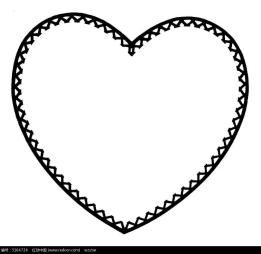      则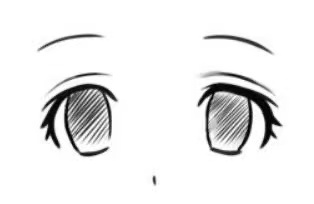                  却    只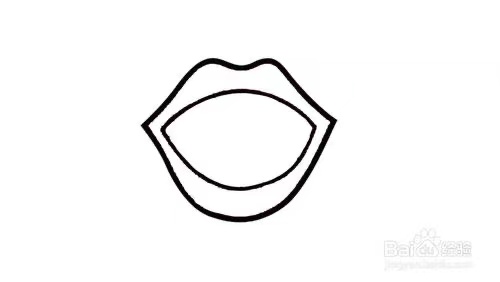 【设计意图】：运用思维导图，将课文的内容梳理清楚，增加作业的趣味性，在生动形象的图文中加深理解，也帮助学生背诵课文，可谓一举多得。【题目来源】：创编3观察下面四位读书的同学，你认为他们做到“三到”了吗？选择一位同学谈谈他做得怎么样？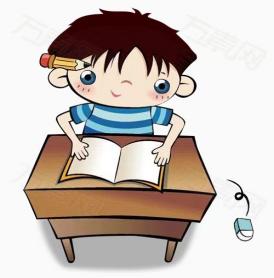 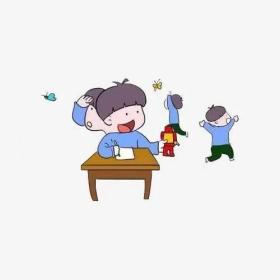 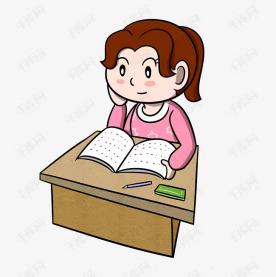 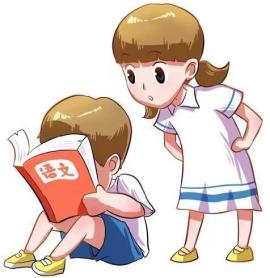 【设计意图】：在具体的生活情境中，让学生辨析、判断读书的“三到”是否做到，在辨析中明理，加深对课文理解。【题目来源】：创编第二部分  拓展性作业（选做）第二部分  拓展性作业（选做）第二部分  拓展性作业（选做）题号作业内容设计意图及题目来源1以下是关于读书的名言：（1）腹有诗书气自华，读书万卷始通神。——杜甫（2）饭可以一日不吃，觉可以一日不睡，书不可以一日不读。——毛泽东（3）读书补天然之不足，经验又补读书之不足。——培根（4）书是人类进步的阶梯。——高尔基（5）三更灯火五更鸡，正是男儿读书时。黑发不知勤学早，白首方悔读书迟。——颜真卿请你按照读书“三到”的要求“心到、眼到、口到”，认真朗读并背诵，给自己计时3分钟，并记录背会几句了？和小伙伴比一比。3分钟背诵（   ）句。【设计意图】：这是读书“三到”的具体实践，在读和背诵的过程中，将所领悟的道理放到行动中来。限时背诵，并进行评比，激发孩子的背诵的积极性。【题目来源】：创编2背完名言，和你平时的背诵速度比较一下，你一定有收获和感悟。结合课文内容，说说你的启发。【设计意图】：实践获得真知，再次回归课本谈体会，内化行为习惯，形成“三到”认同感。【题目来源】：创编【参考答案】基础题：1.C   2.从上到下：眼不看仔细，既不专一，只漫浪诵读； 从左往右：决，久也   3.图1学生眼睛看橡皮，图2学生心思不在书上，图3学也是心不在焉，图4可以理解成做到“三到”，也能理解成没读出声音。拓展题：2.结合自己背诵，言之有理即可。基本信息基本信息基本信息基本信息基本信息基本信息基本信息基本信息姓名姓名成云超、吴倩文学校溧阳市永平小学联系电话联系电话13961146693学段学段高年级高年级学科 小学语文小学语文小学语文教材所在单元课时教材所在单元课时五年级上册第八单元第26课《忆读书》第一课时五年级上册第八单元第26课《忆读书》第一课时五年级上册第八单元第26课《忆读书》第一课时五年级上册第八单元第26课《忆读书》第一课时五年级上册第八单元第26课《忆读书》第一课时五年级上册第八单元第26课《忆读书》第一课时作业类型作业类型课时作业     单元作业     学期作业课时作业     单元作业     学期作业课时作业     单元作业     学期作业课时作业     单元作业     学期作业课时作业     单元作业     学期作业课时作业     单元作业     学期作业作业功能作业功能课前预习     课中练习     课后复习课前预习     课中练习     课后复习课前预习     课中练习     课后复习课前预习     课中练习     课后复习课前预习     课中练习     课后复习课前预习     课中练习     课后复习作业目标作业目标1.会认“斩、衰”等生字，读准多音字“传、卷”，理解“津津有味、人情世故”等词语。2.了解冰心及其代表作品。3.把握文章要点，更好地理解“读书好，多读书，读好书”这一中心。1.会认“斩、衰”等生字，读准多音字“传、卷”，理解“津津有味、人情世故”等词语。2.了解冰心及其代表作品。3.把握文章要点，更好地理解“读书好，多读书，读好书”这一中心。1.会认“斩、衰”等生字，读准多音字“传、卷”，理解“津津有味、人情世故”等词语。2.了解冰心及其代表作品。3.把握文章要点，更好地理解“读书好，多读书，读好书”这一中心。1.会认“斩、衰”等生字，读准多音字“传、卷”，理解“津津有味、人情世故”等词语。2.了解冰心及其代表作品。3.把握文章要点，更好地理解“读书好，多读书，读好书”这一中心。1.会认“斩、衰”等生字，读准多音字“传、卷”，理解“津津有味、人情世故”等词语。2.了解冰心及其代表作品。3.把握文章要点，更好地理解“读书好，多读书，读好书”这一中心。1.会认“斩、衰”等生字，读准多音字“传、卷”，理解“津津有味、人情世故”等词语。2.了解冰心及其代表作品。3.把握文章要点，更好地理解“读书好，多读书，读好书”这一中心。题型题型选择题、填空题、判断题、语交际题选择题、填空题、判断题、语交际题选择题、填空题、判断题、语交际题选择题、填空题、判断题、语交际题选择题、填空题、判断题、语交际题选择题、填空题、判断题、语交际题题量题量共（5）小题，其中基础性题目（3）小题，拓展性题目（2）小题共（5）小题，其中基础性题目（3）小题，拓展性题目（2）小题共（5）小题，其中基础性题目（3）小题，拓展性题目（2）小题共（5）小题，其中基础性题目（3）小题，拓展性题目（2）小题共（5）小题，其中基础性题目（3）小题，拓展性题目（2）小题共（5）小题，其中基础性题目（3）小题，拓展性题目（2）小题时长时长总时长（20）分钟，其中基础性题目（5）分钟，拓展性题目（15）分钟总时长（20）分钟，其中基础性题目（5）分钟，拓展性题目（15）分钟总时长（20）分钟，其中基础性题目（5）分钟，拓展性题目（15）分钟总时长（20）分钟，其中基础性题目（5）分钟，拓展性题目（15）分钟总时长（20）分钟，其中基础性题目（5）分钟，拓展性题目（15）分钟总时长（20）分钟，其中基础性题目（5）分钟，拓展性题目（15）分钟第一部分  基础作业（必做）第一部分  基础作业（必做）第一部分  基础作业（必做）第一部分  基础作业（必做）第一部分  基础作业（必做）第一部分  基础作业（必做）第一部分  基础作业（必做）第一部分  基础作业（必做）题号作业内容作业内容作业内容作业内容作业内容设计意图及题目来源设计意图及题目来源1用“√”选出加点字正确的读音。（1）罗曼·罗兰写的《名人传（chuán zhuàn）》是一本传（chuán zhuàn）世名作。（2）老师卷（juǎn juàn）起桌上的试卷（juǎn juàn）走出了教室。用“√”选出加点字正确的读音。（1）罗曼·罗兰写的《名人传（chuán zhuàn）》是一本传（chuán zhuàn）世名作。（2）老师卷（juǎn juàn）起桌上的试卷（juǎn juàn）走出了教室。用“√”选出加点字正确的读音。（1）罗曼·罗兰写的《名人传（chuán zhuàn）》是一本传（chuán zhuàn）世名作。（2）老师卷（juǎn juàn）起桌上的试卷（juǎn juàn）走出了教室。用“√”选出加点字正确的读音。（1）罗曼·罗兰写的《名人传（chuán zhuàn）》是一本传（chuán zhuàn）世名作。（2）老师卷（juǎn juàn）起桌上的试卷（juǎn juàn）走出了教室。用“√”选出加点字正确的读音。（1）罗曼·罗兰写的《名人传（chuán zhuàn）》是一本传（chuán zhuàn）世名作。（2）老师卷（juǎn juàn）起桌上的试卷（juǎn juàn）走出了教室。【设计意图】：课文中多音字“传”和“卷”比较难辩解，在具体的语言环境中帮助学生理解和掌握。【设计意图】：课文中多音字“传”和“卷”比较难辩解，在具体的语言环境中帮助学生理解和掌握。题号作业内容设计意图及题目来源2下列词语中，字形全部正确的一项是（    ）。A.软断  哭哭啼啼    B.质仆   一知半解   C.烦琐  自作多情    D.刑物   兴亡盛哀【设计意图】：四会字中，“斩、朴、琐、刊”容易写错，尤其是“仆”和“朴”易混淆。此题能够帮助学生加深对字形的印象。3下面词语的意思你理解吗?先读读句子，再根据句子意思选词填空吧!悬念    津津有味   人情世故    消遣（1）妹妹(              )地读新书，连吃饭都忘了。（2）别看他年龄小，可(           )懂得不少。（3）一有时间，他就拿读书来 (           )。（4）这本故事书很有(          ) ，让人爱不释手。【设计意图】：将词语放入具体语境中，加深学生对词语的理解。    第二部分  拓展性作业（选做）第二部分  拓展性作业（选做）第二部分  拓展性作业（选做）1下课后，同学们围绕作者冰心展开激烈的讨论，你认为他们说的对吗？正确的请打“√”，错误的打“×”。【设计意图】：让学生在生动活泼的讨论形式中，了解作者冰心的生平及作品。2冰心指导我们要读好书，你能不能为大家介绍一本你认为的好书呢？说一说你认为这本书好的理由。【设计意图】：激活学生思维，提高学生口语交际的能力。【参考答案】基础题：（1）zhuàn chuán（2）juǎn juàn2. C3.（1）津津有味 （2）人情世故（3）消遣 （4）悬念拓展题：√ √ ×2.需要结合对冰心“读好书”的理解，联系自己读书的体会，介绍一本好书。【参考答案】基础题：（1）zhuàn chuán（2）juǎn juàn2. C3.（1）津津有味 （2）人情世故（3）消遣 （4）悬念拓展题：√ √ ×2.需要结合对冰心“读好书”的理解，联系自己读书的体会，介绍一本好书。基本信息基本信息基本信息基本信息基本信息基本信息基本信息基本信息姓名姓名汤果 杨旭 学校溧阳市永平小学联系电话联系电话13814754818学段学段高年级高年级学科 小学语文小学语文小学语文教材所在单元课时教材所在单元课时五年级上册第八单元第26课《忆读书》第二课时五年级上册第八单元第26课《忆读书》第二课时五年级上册第八单元第26课《忆读书》第二课时五年级上册第八单元第26课《忆读书》第二课时五年级上册第八单元第26课《忆读书》第二课时五年级上册第八单元第26课《忆读书》第二课时作业类型作业类型课时作业     单元作业     学期作业课时作业     单元作业     学期作业课时作业     单元作业     学期作业课时作业     单元作业     学期作业课时作业     单元作业     学期作业课时作业     单元作业     学期作业作业功能作业功能课前预习     课中练习     课后复习课前预习     课中练习     课后复习课前预习     课中练习     课后复习课前预习     课中练习     课后复习课前预习     课中练习     课后复习课前预习     课中练习     课后复习作业目标作业目标1.了解课文介绍的三本书，把握了解课文介绍的三本书，把握文章主要内容。2.能通过学习文本，正确提炼关键信息的能力，掌握冰心读书的三种方法。3.体会冰心对儿童读书寄予的期望，感悟读书之乐，培养浓厚的读书的兴趣。1.了解课文介绍的三本书，把握了解课文介绍的三本书，把握文章主要内容。2.能通过学习文本，正确提炼关键信息的能力，掌握冰心读书的三种方法。3.体会冰心对儿童读书寄予的期望，感悟读书之乐，培养浓厚的读书的兴趣。1.了解课文介绍的三本书，把握了解课文介绍的三本书，把握文章主要内容。2.能通过学习文本，正确提炼关键信息的能力，掌握冰心读书的三种方法。3.体会冰心对儿童读书寄予的期望，感悟读书之乐，培养浓厚的读书的兴趣。1.了解课文介绍的三本书，把握了解课文介绍的三本书，把握文章主要内容。2.能通过学习文本，正确提炼关键信息的能力，掌握冰心读书的三种方法。3.体会冰心对儿童读书寄予的期望，感悟读书之乐，培养浓厚的读书的兴趣。1.了解课文介绍的三本书，把握了解课文介绍的三本书，把握文章主要内容。2.能通过学习文本，正确提炼关键信息的能力，掌握冰心读书的三种方法。3.体会冰心对儿童读书寄予的期望，感悟读书之乐，培养浓厚的读书的兴趣。1.了解课文介绍的三本书，把握了解课文介绍的三本书，把握文章主要内容。2.能通过学习文本，正确提炼关键信息的能力，掌握冰心读书的三种方法。3.体会冰心对儿童读书寄予的期望，感悟读书之乐，培养浓厚的读书的兴趣。题型题型选择题、连线题、填空题、生活实践题、归类题选择题、连线题、填空题、生活实践题、归类题选择题、连线题、填空题、生活实践题、归类题选择题、连线题、填空题、生活实践题、归类题选择题、连线题、填空题、生活实践题、归类题选择题、连线题、填空题、生活实践题、归类题题量题量共（5）小题，其中基础性题目（3）小题，拓展性题目（2）小题共（5）小题，其中基础性题目（3）小题，拓展性题目（2）小题共（5）小题，其中基础性题目（3）小题，拓展性题目（2）小题共（5）小题，其中基础性题目（3）小题，拓展性题目（2）小题共（5）小题，其中基础性题目（3）小题，拓展性题目（2）小题共（5）小题，其中基础性题目（3）小题，拓展性题目（2）小题时长时长总时长（20）分钟，其中基础性题目（5）分钟，拓展性题目（15）分钟总时长（20）分钟，其中基础性题目（5）分钟，拓展性题目（15）分钟总时长（20）分钟，其中基础性题目（5）分钟，拓展性题目（15）分钟总时长（20）分钟，其中基础性题目（5）分钟，拓展性题目（15）分钟总时长（20）分钟，其中基础性题目（5）分钟，拓展性题目（15）分钟总时长（20）分钟，其中基础性题目（5）分钟，拓展性题目（15）分钟第一部分  基础作业（必做）第一部分  基础作业（必做）第一部分  基础作业（必做）第一部分  基础作业（必做）第一部分  基础作业（必做）第一部分  基础作业（必做）第一部分  基础作业（必做）第一部分  基础作业（必做）题号作业内容作业内容作业内容作业内容作业内容设计意图及题目来源设计意图及题目来源1连一连。《三国演义》            官迫民反《水浒传》              满纸荒唐言 ，                        一把辛酸泪。《红楼梦》              宴桃源豪杰三结义，                        斩黄巾英雄首立功。连一连。《三国演义》            官迫民反《水浒传》              满纸荒唐言 ，                        一把辛酸泪。《红楼梦》              宴桃源豪杰三结义，                        斩黄巾英雄首立功。连一连。《三国演义》            官迫民反《水浒传》              满纸荒唐言 ，                        一把辛酸泪。《红楼梦》              宴桃源豪杰三结义，                        斩黄巾英雄首立功。连一连。《三国演义》            官迫民反《水浒传》              满纸荒唐言 ，                        一把辛酸泪。《红楼梦》              宴桃源豪杰三结义，                        斩黄巾英雄首立功。连一连。《三国演义》            官迫民反《水浒传》              满纸荒唐言 ，                        一把辛酸泪。《红楼梦》              宴桃源豪杰三结义，                        斩黄巾英雄首立功。【设计意图】：通过练习，让学生清晰地了解三本书的相关重点，为理解课文打好基础。【题目来源】：改编【设计意图】：通过练习，让学生清晰地了解三本书的相关重点，为理解课文打好基础。【题目来源】：改编题号作业内容设计意图及题目来源设计意图及题目来源2品读句子，完成练习。①此后,我决定拿起一本《三国演义》，自己一知半解地读了起来……⋯②（       )因为作者要凑成三十六天罡七十二地煞，勉勉强强地凑满了一百零八人的数目，（      ）我觉得比没有人物个性的《荡寇志»要强多了。③《红楼梦》是我在十二三岁时看的，起初我对它的兴趣并不大……还是到了中年以后再拿起这部书看时,才尝到“满纸荒唐言，一把辛酸泪”所包含的一个朝代和家庭兴亡盛衰的滋味。以上内容介绍了冰心读书的三种方法，分别是             、             、                                。(2)在第②句的括号里填上恰当的关联词。从这句话中可知，《          》要比«荡寇志»更好看，因为其中的人物描写得更加             。【设计意图】：正确把握文章的脉络，能通过学习文本，正确提炼关键信息的能力，进一步理解课文内容。【题目来源】：创编3感悟课文。“读书好，多读书，读好书。”冰心对儿童读书寄予的期望,包含了三层意思,选一选。读书好(  )     多读书(  ）     读好书(  ）A. 博览群书  B. 择善而读    C.开卷有益【设计意图】：通过练习，理解冰心对孩子们的期望，加深对课文重点的把握。【题目来源】：创编第二部分  拓展性作业（选做）第二部分  拓展性作业（选做）第二部分  拓展性作业（选做）1阅读材料，根据你的理解完成练习。上苍赐人以三书,一日有字之书，二曰无字之书，三曰心灵之书。此三者,同出而异名，殊途而同归。读书者可称书生,而凡世间之人，或多或寡，必读此三书，故世间之人皆为书生也。(1)文中指出人要读三种书。根据你的理解,“有字之书”指的是(   );“无字之书”指的是(   );“心灵之书”指的是(   )。A.生活经历   B.思想精神   C.各类书籍(2)结合你的经历以及阅读过的书,说一说什么样的书才是好书？请你推荐三本，并说说理由。第一本:《      》,                           。第二本:《      》,                          。第三本:《     》,                           。【设计意图】：在拓展练习的过程中，梳理自己的阅读积累，同时落实课后习题的反馈，提升学生思维品质。【题目来源】：创编2课外扩展：小练笔。冰心说:“我永远感到读书是我生命中最大的快乐!”你也有这种体会吧?请结合你的阅读经历,简单谈谈你从中收获的快乐。【设计意图】：通过练笔，进一步感悟冰心这句话的含义，并能结合实践内化，提高学生的阅读质量，增强阅读的兴趣。【题目来源】：创编【参考答案】基础题：1. 略2 .（1）一知半解地读、比较读、反复读。  （2）虽然 但是  《水浒传》  栩栩如生3.CAB拓展题：(1)CAB(2)例： 第一本:《小王子》,因为这本书教人永葆童心和初心。第二本:《论语》,因为读这本书能学习古圣先贤为人处世的智慧。第三本:《红楼梦》,因为这是中国封建社会的百科全书，让人看破世事人情。2． 示例:在我的书柜里就有许多中外名著，每当完成老师布置的作业后，我都会读.上一个小时。在阅读中，我游览了祖国的山水，我领略了外国的风俗历史。在阅读中，我开阔了视野，提升了语文素养。阅读让我感到幸福，从书中我体验到从未有过的快乐。以后我还会坚持阅读，让阅读伴我成长。【参考答案】基础题：1. 略2 .（1）一知半解地读、比较读、反复读。  （2）虽然 但是  《水浒传》  栩栩如生3.CAB拓展题：(1)CAB(2)例： 第一本:《小王子》,因为这本书教人永葆童心和初心。第二本:《论语》,因为读这本书能学习古圣先贤为人处世的智慧。第三本:《红楼梦》,因为这是中国封建社会的百科全书，让人看破世事人情。2． 示例:在我的书柜里就有许多中外名著，每当完成老师布置的作业后，我都会读.上一个小时。在阅读中，我游览了祖国的山水，我领略了外国的风俗历史。在阅读中，我开阔了视野，提升了语文素养。阅读让我感到幸福，从书中我体验到从未有过的快乐。以后我还会坚持阅读，让阅读伴我成长。基本信息基本信息基本信息基本信息基本信息基本信息基本信息基本信息姓名姓名徐凤仙 朱秀中学校溧阳市永平小学联系电话联系电话13775267816学段学段中年级中年级学科 小学语文小学语文小学语文教材所在单元课时教材所在单元课时五年级上册第八单元第27课《我的长生果》五年级上册第八单元第27课《我的长生果》五年级上册第八单元第27课《我的长生果》五年级上册第八单元第27课《我的长生果》五年级上册第八单元第27课《我的长生果》五年级上册第八单元第27课《我的长生果》作业类型作业类型课时作业     单元作业     学期作业课时作业     单元作业     学期作业课时作业     单元作业     学期作业课时作业     单元作业     学期作业课时作业     单元作业     学期作业课时作业     单元作业     学期作业作业功能作业功能课前预习     课中练习     课后复习课前预习     课中练习     课后复习课前预习     课中练习     课后复习课前预习     课中练习     课后复习课前预习     课中练习     课后复习课前预习     课中练习     课后复习作业目标作业目标能读准多音字“差”和“奔”等。能认识二会字并进行形近字组词。能够理解课文中难理解的字词。把握文章主旨，进行阅读理解。能读准多音字“差”和“奔”等。能认识二会字并进行形近字组词。能够理解课文中难理解的字词。把握文章主旨，进行阅读理解。能读准多音字“差”和“奔”等。能认识二会字并进行形近字组词。能够理解课文中难理解的字词。把握文章主旨，进行阅读理解。能读准多音字“差”和“奔”等。能认识二会字并进行形近字组词。能够理解课文中难理解的字词。把握文章主旨，进行阅读理解。能读准多音字“差”和“奔”等。能认识二会字并进行形近字组词。能够理解课文中难理解的字词。把握文章主旨，进行阅读理解。能读准多音字“差”和“奔”等。能认识二会字并进行形近字组词。能够理解课文中难理解的字词。把握文章主旨，进行阅读理解。题型题型选择题、组词题、填空题、阅读理解选择题、组词题、填空题、阅读理解选择题、组词题、填空题、阅读理解选择题、组词题、填空题、阅读理解选择题、组词题、填空题、阅读理解选择题、组词题、填空题、阅读理解题量题量共（4）小题，其中基础性题目（3）小题，拓展性题目（1）小题共（4）小题，其中基础性题目（3）小题，拓展性题目（1）小题共（4）小题，其中基础性题目（3）小题，拓展性题目（1）小题共（4）小题，其中基础性题目（3）小题，拓展性题目（1）小题共（4）小题，其中基础性题目（3）小题，拓展性题目（1）小题共（4）小题，其中基础性题目（3）小题，拓展性题目（1）小题时长时长总时长（20）分钟，其中基础性题目（8）分钟，拓展性题目（12）分钟总时长（20）分钟，其中基础性题目（8）分钟，拓展性题目（12）分钟总时长（20）分钟，其中基础性题目（8）分钟，拓展性题目（12）分钟总时长（20）分钟，其中基础性题目（8）分钟，拓展性题目（12）分钟总时长（20）分钟，其中基础性题目（8）分钟，拓展性题目（12）分钟总时长（20）分钟，其中基础性题目（8）分钟，拓展性题目（12）分钟第一部分  基础作业（必做）第一部分  基础作业（必做）第一部分  基础作业（必做）第一部分  基础作业（必做）第一部分  基础作业（必做）第一部分  基础作业（必做）第一部分  基础作业（必做）第一部分  基础作业（必做）题号作业内容作业内容作业内容作业内容作业内容设计意图及题目来源设计意图及题目来源1一、选择划线字正确的读音：一阙（què　jūn）     美差（chāi  chà） 过瘾(yĭn  yĭng)      沉甸甸 (diàn  diān)酵母(jiào  xiào)       借鉴(jiàn  qiān)  直奔(bèn   bēn ）     馈赠(guÌ   kuì）二、给下列多音字选择正确的读音。【léi  lěi  lèi】伤痕累累（   ）    日积月累（      ）十分劳累（      ）  果实累累（      ）【chā  chà  chāi  cī】出差（      ） 没差（      ）参差（      ）相差（      ） 差别（      ）差不多（   ）一、选择划线字正确的读音：一阙（què　jūn）     美差（chāi  chà） 过瘾(yĭn  yĭng)      沉甸甸 (diàn  diān)酵母(jiào  xiào)       借鉴(jiàn  qiān)  直奔(bèn   bēn ）     馈赠(guÌ   kuì）二、给下列多音字选择正确的读音。【léi  lěi  lèi】伤痕累累（   ）    日积月累（      ）十分劳累（      ）  果实累累（      ）【chā  chà  chāi  cī】出差（      ） 没差（      ）参差（      ）相差（      ） 差别（      ）差不多（   ）一、选择划线字正确的读音：一阙（què　jūn）     美差（chāi  chà） 过瘾(yĭn  yĭng)      沉甸甸 (diàn  diān)酵母(jiào  xiào)       借鉴(jiàn  qiān)  直奔(bèn   bēn ）     馈赠(guÌ   kuì）二、给下列多音字选择正确的读音。【léi  lěi  lèi】伤痕累累（   ）    日积月累（      ）十分劳累（      ）  果实累累（      ）【chā  chà  chāi  cī】出差（      ） 没差（      ）参差（      ）相差（      ） 差别（      ）差不多（   ）一、选择划线字正确的读音：一阙（què　jūn）     美差（chāi  chà） 过瘾(yĭn  yĭng)      沉甸甸 (diàn  diān)酵母(jiào  xiào)       借鉴(jiàn  qiān)  直奔(bèn   bēn ）     馈赠(guÌ   kuì）二、给下列多音字选择正确的读音。【léi  lěi  lèi】伤痕累累（   ）    日积月累（      ）十分劳累（      ）  果实累累（      ）【chā  chà  chāi  cī】出差（      ） 没差（      ）参差（      ）相差（      ） 差别（      ）差不多（   ）一、选择划线字正确的读音：一阙（què　jūn）     美差（chāi  chà） 过瘾(yĭn  yĭng)      沉甸甸 (diàn  diān)酵母(jiào  xiào)       借鉴(jiàn  qiān)  直奔(bèn   bēn ）     馈赠(guÌ   kuì）二、给下列多音字选择正确的读音。【léi  lěi  lèi】伤痕累累（   ）    日积月累（      ）十分劳累（      ）  果实累累（      ）【chā  chà  chāi  cī】出差（      ） 没差（      ）参差（      ）相差（      ） 差别（      ）差不多（   ）【设计意图】：课文中四会字中很多字的读音会出错，特别是“差”、“奔”这两个多音字，此题旨在让学生进行巩固。【题目来源】：创编【设计意图】：课文中四会字中很多字的读音会出错，特别是“差”、“奔”这两个多音字，此题旨在让学生进行巩固。【题目来源】：创编题号作业内容设计意图及题目来源2辨字组词：誊（    ） 呕（    ） 囫（    ）  誉（    ） 抠（    ） 勿（    ）袖（    ） 鉴（   ） 籍（    ）  抽（    ） 签（   ） 藉（    ）【设计意图】：二会字中一些生字进行形近字的比较组词练习，让学生更好的掌握这些二会字。在今后的书写中不会出错。【题目来源】：3从本课中找出相应的词语：1.比喻读书不加分析，笼统接受（     ）2.流动的光线，充溢的光彩，形容画页光彩美丽（     ）3.十分惦念，让人放不下（     ）【设计意图】：以在课文中找词语的形式，加深学生对课文的理解，帮助学生理解课文中一些难理解的字词。【题目来源】：创编第二部分  拓展性作业第二部分  拓展性作业第二部分  拓展性作业1记得有一次，作文的题目是《秋天来了》。教师读了一段范文之后，当大多数同学（        ）地开始写“秋天来了，树叶黄了，一片一片地飘到了地上”时，我心里忽然掠过了不安分的一念：大家都这样写多没意思！我要用自己的眼睛去看秋天，用自己的感受去写秋天。我把秋天比作一个穿着金色衣裙的仙女，她那轻飘的衣袖拂去了太阳的焦热，将明亮和清爽撒给大地；她用宽大的衣衫挡着风寒，却捧起沉甸甸的果实奉献人间。人们都爱秋天，爱她的天高气爽，爱她的云淡日丽，爱她的香飘四野。秋天，使农民的笑容格外灿烂。于是，我的作文得到了个“甲优”，教师在文中又圈又点，将它作为范文在班上朗读。这小小的光荣，使我悟得一点道理：作文，首先构思要（         ）不同的“鲜味”才好。这些领悟自然是课外读物的馈赠。1.在括号里填入正确的成语。2.用横线画出“我”对写作的感悟。3.选文的第二自然段运用了(    )的手法，描写了作者眼中的秋天。A拟人化   B比喻   C象征4.你在写作上有什么心得？和大家分享一下。____________________________________【设计意图】：让学生进行课内文章的阅读理解，能够更好的去把握文章的主旨，同时也提高自己做阅读理解的能力。【题目来源】：改编【参考答案】基础题：（1）què（2）chāi （3）yĭn（4）diàn（5）jiào（6）jiàn  (7) bèn （8） kuì（2）léi  lěi  léi  lèi    chāi  chāi  cī  chā  chā  chà2.略3.（1） 囫囵吞枣  （2）流光溢彩    （3)牵肠挂肚拓展题：1.千篇一律    别出心裁2. 这小小的光荣，使我悟得一点道理：作文，首先构思要别出心裁不同的“鲜味”才好。这些领悟自然是课外读物的馈赠。3.A4.答案略【参考答案】基础题：（1）què（2）chāi （3）yĭn（4）diàn（5）jiào（6）jiàn  (7) bèn （8） kuì（2）léi  lěi  léi  lèi    chāi  chāi  cī  chā  chā  chà2.略3.（1） 囫囵吞枣  （2）流光溢彩    （3)牵肠挂肚拓展题：1.千篇一律    别出心裁2. 这小小的光荣，使我悟得一点道理：作文，首先构思要别出心裁不同的“鲜味”才好。这些领悟自然是课外读物的馈赠。3.A4.答案略